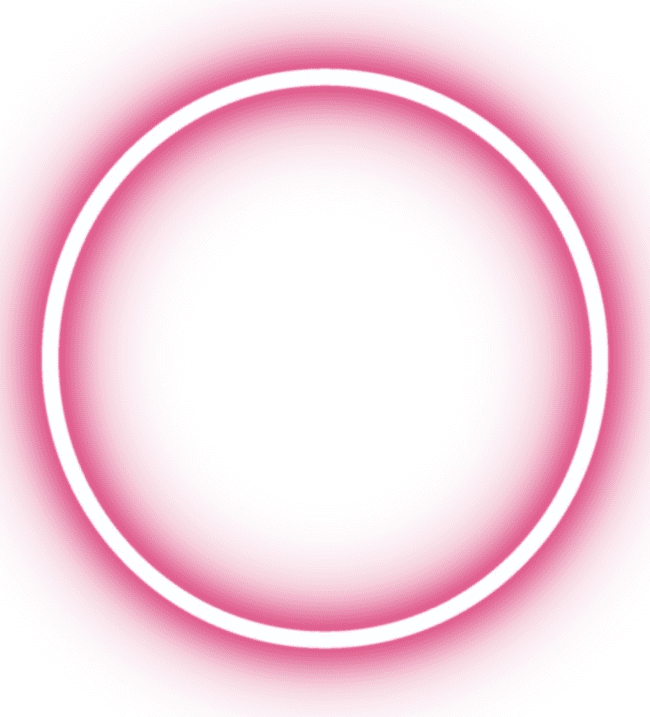 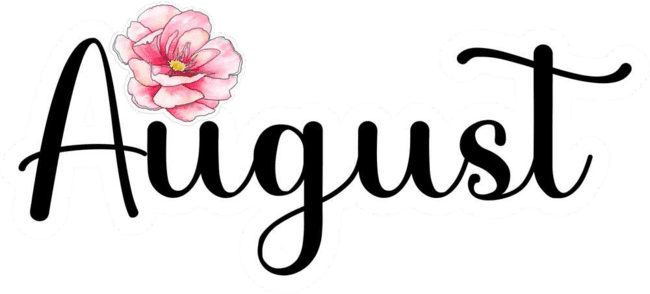 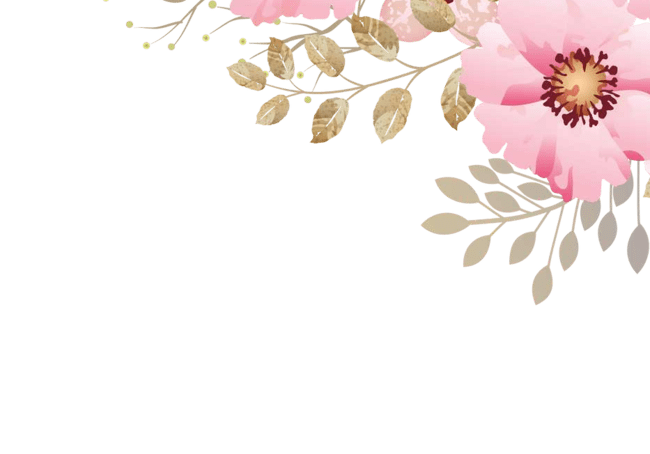 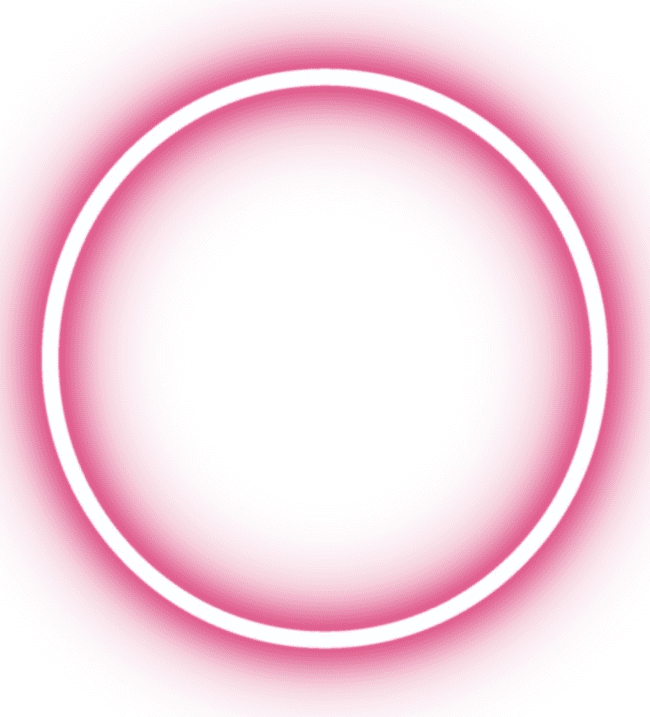 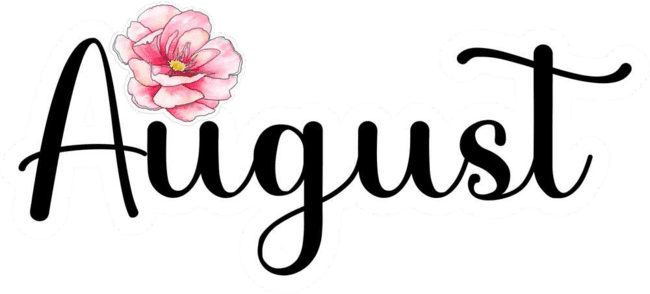 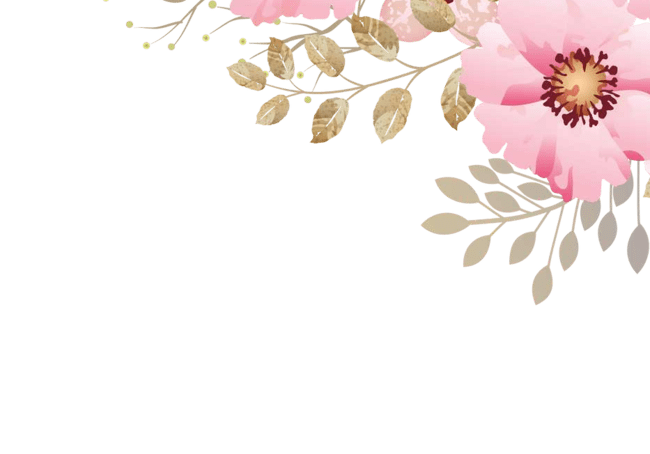 B I E N V E N I D O !Q U E D A T E P A R A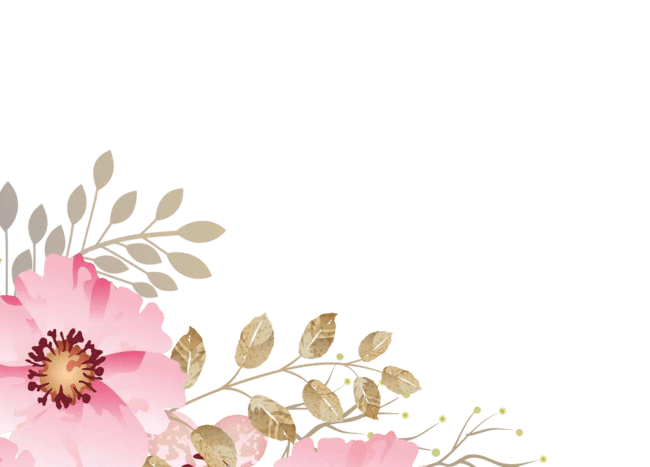 